III Международная выставка-конкурс современного искусства «АРТ-ЛЮБОВЬ» (www.loveartfestival.ru)
пройдет в Международном центре дизайна "Арт-Плей" 
(Москва, ул.Нижняя Сыромятническая, д.10, Малый Зал)


ВНИМАНИЕ! Вся подробная информация на сайте www.loveartfestival.ruВозрастное ограничение: 18+Впервые на территории России пройдет уникальный проект - Международная выставка-конкурс эротического искусства "АРТ-ЛЮБОВЬ / ART LOVE FORUM". Концепт выставки:Мы ждем произведения, которые отражают скрытую, чувственную сторону человеческих взаимоотношений, красоту нагого тела, гармонию человека с природой, который при всем своем многообразии интерпретаций остаётся в рамках нравственности и принятых обществом норм. Приветствуются смелые, интригующие и даже провокационные произведения, но обязательно остающиеся в рамках общественных норм.
Конкурсантам предстоит сложнейшая работа с образами, формами и цветом на важнейшем рубеже человеческого бытия - любви.III Международная выставка-конкурс современного искусства «Арт-Любовь» пройдет на одной из популярнейших выставочных пространств Москвы - в Международном центре дизайна ArtPlay (Москва, ул.Нижняя Сыромятническая, д.10, Малый зал)Возрастное ограничение: 18+РЕГИСТРАЦИЯ: до 26 апреля 2018 года.
Даты выставки: 30 апреля - 10 мая 2018 года
Открытие выставки: 2 мая, 18.00
Время работы выставки: 11.00-20.00
Адрес: Международный центр дизайна ArtPlay (Москва, ул.Нижняя Сыромятническая, д.10, Малый зал)Особенности проекта:Международная выставка-конкурс современного искусства "АРТ-ЛЮБОВЬ / ART LOVE FORUM" включает как выставочный, так и конкурсный аспект - все заявленные на проект арт-объекты будут оцениваться яркими представителями Мира Эротического Искусства из различных стран мира.Конкурсная программа:Конкурс "ЖИВОПИСЬ: Эротика в произведениях живописи"Конкурс "ГРАФИКА: Эротика в произведениях графики"Конкурс "СКУЛЬПТУРА: Эротика в произведениях скульптуры"Конкурс "ФОТОГРАФИЯ: Эротика в фотографии и цифровом искусстве"Конкурс "ЭТНО: Эротика в народных промыслах"Конкурс "ТЕКСТИЛЬ: Эротика в текстиле"Конкурс "ДЕКОР: Эротика в декоративно-прикладном искусстве"Конкурс "ИНСТАЛЛЯЦИИ: Эротические инсталляции и интерактивные перфомансы"Формы участия: ОЧНО и ЗАОЧНОКаталог:Все участники проекта будут опубликованы в Международном каталоге "LOVE ARTS FOREVER", выходящим на двух языках - русском и английском.Организаторы:
Всемирный Фонд Искусств
Продюсерский центр «Искусство будущего»
Европейский художественный союзОбщий регламент / общие правила участияКатегория: Правила участия Просмотров: 8736РЕГИСТРАЦИЯ: до 26 апреля 2018 года.
Важные ограничения
Творческий регламент
Технический регламент
Документы для регистрации
Как принять участие
Номинации
Стоимость участия
Информация о формах участия (заочном и очном)Возрастное ограничение: 18+
КОНКУРСНАЯ ПРОГРАММА:Международный фестиваль эротического искусства "АРТ_ЛЮБОВЬ" проводится в форме выставки и конкурса, все заявленные работы (очные и заочные) экспонируются в выставочном центре и участвуют в конкурсной программе:1) Конкурс "ЖИВОПИСЬ: Эротика в произведениях живописи"2) Конкурс "ГРАФИКА: Эротика в произведениях графики"3) Конкурс "СКУЛЬПТУРА: Эротика в произведениях скульптуры"4) Конкурс "ФОТОГРАФИЯ: Эротика в фотографии и цифровом искусстве"5) Конкурс "ЭТНО: Эротика в народных промыслах"6) Конкурс "ТЕКСТИЛЬ: Эротика в текстиле"7) Конкурс "ДЕКОР: Эротика в декоративно-прикладном искусстве"8) Конкурс "ИНСТАЛЛЯЦИИ: Эротические инсталляции и интерактивные перфомансы"Подробнее о конкурсной программе в разделе "Номинации"Подробнее о процессе регистрации в разделе "Как принять участие"ТВОРЧЕСКИЙ РЕГЛАМЕНТ:1. Работа должна быть оригинальной:
Участник проекта должен быть создателем художественного произведения. Ваше искусство должно быть вашей собственной оригинальной концепцией, а не копией чужих защищенных авторским правом материалов. Если ваше изображение нарушает авторские права другого лица, оно будет дисквалифицировано. При подаче вашей работы на этот конкурс вы несете исключительную ответственность за любое нарушение авторских прав на материалы. Оргкомитет оставляет за собой право потребовать подтверждение того, что заявленная на конкурс работа - это ваше оригинальное произведение, созданное только вами. Несоблюдение этого правила будет являться дисквалификацией вашей заявки.2. Авторское право:
Художник сохраняет все авторские права на свои произведения без исключения.3. Неисключительные разрешения:
Принимая участие в этом конкурсе, вы предоставляете нам неисключительную бессрочную лицензию на воспроизведение изображений своих произведений на наших сайтах lovefestival.eu, artlove.club, lovefestival.eu, artlovefestival.com, artloveforum.com, в наших информационных бюллетенях и каталоге "ART LOVE FOREVER", а также в маркетинге выставок-конкурсов "Недели Искусства" для широкой публики. Произведения не будут использоваться для каких-либо других целей, кроме тех, которые изложены здесь. Все участвующие и победившие арт-объекты будут отображаться на указанных сайтах. Каждый заявленный на конкурс арт-объект становится частью общедоступного, историко-архивного онлайн-каталога Международного фестиваля / выставки-конкурса эротического искусства "АРТ-ЛЮБОВЬ / ART LOVE FORUM". Он может быть удален позже по запросу автора.4. Критерии оценки:- Степень влияния работы на зрителя / Эмоциональная вовлеченность зрителя
- Мастерство и качество исполнения
- Оригинальность и новаторство5. Коллективное представление арт-объектов:
В Международной выставке-конкурсе современного эротического искусства "АРТ-ЛЮБОВЬ / ART LOVE FORUM" возможно принять участие как индивидуальным авторам, так и творческим коллективам, при этом количество членов коллектива - не регламентируется. Дипломы и награды получает конкурсный арт-объект. При необходимости организационный комитет может выписать дипломы для каждого соавтора (потребуется доплата за бланк диплома).ТЕХНИЧЕСКИЙ РЕГЛАМЕНТ:1. Формы представления арт-объектов на выставкеПредусмотрены две формы участия в проекте: ОЧНОЕ и ЗАОЧНОЕ.Очное участие подразумевает презентацию в выставочном пространстве оригиналов или копий авторских произведений, в формате, определенным автором. Автор самостоятельно доставляет очные работы на выставку.Заочное участие включает предоставление в оргкомитет фотоизображений арт-объектов в электронном виде. Присланные файлы оргкомитет обрабатывает и распечатывает (формат не менее А3) и размещает в экспозицию.2. Количество представляемых арт-объектов / Множественное представление:Нет ограничений на количество представляемых на конкурс арт-объектов.  Нет ограничений на количество конкурсов и номинаций, на которые художник может отправить работу. Но необходимо учитывать, что каждый заявленный арт-объект оценивается как самостоятельное произведение.3. Размеры и форматы файлов:
Все участники публикуются в каталоге проекта "ART LOVE FOREVER", поэтому необходимо присылать на конкурс фото изображения произведений с разрешением не менее 200dpi или не менее 1100px по самой короткой стороне. Допустимые форматы файлов: .jpg, .gif, .png, .tiff .
ОГРАНИЧЕНИЯ:1. Ограничения на возраст:
В проекте "АРТ-ЛЮБОВЬ / ART LOVE FORUM" могут принять участие только авторы, достигшие 18 лет (18+). Зрителями инсталляций и посетителями выставки могут быть также лица, достигшие 18-летнего возраста. Вход на выставку осуществляется по документам, подтверждающим возраст.2. Ограничения на количество арт-объектов:
Участники Международной выставки-конкурса современного эротического искусства "АРТ-ЛЮБОВЬ / ART LOVE FORUM" могут представить любое количество арт-объектов, но каждый заявленный арт-объект представляется как самостоятельное произведение, с отдельным взносом. Допускается объединение в серии, и в этом случае конкурсным арт-объектом будет считаться вся серия работ, как единое произведение.3. Ограничение по географическому признаку:
Международная выставка-конкурс современного эротического искусства "АРТ-ЛЮБОВЬ / ART LOVE FORUM" открыта для участников из любых стран мира. Все участники имеют равные права. 4. Ограничения, связанные с нарушением общественных норм:Общественные нормы, принятые в стране проведения выставки, распостраняются на все арт-объекты, заявляемые на выставку.К выставке не допускаются арт-объектов, в своей сути содержащие :- изображения детей и подростков до 18 лет включительно;- непристойное, вульгарное и безнравственное изображение полового акта;- намеренное сосредоточение внимания на половых органах участников;
- пропаганду стереотипов девиантного поведения: сексуальную вседозволенность, распущенность, безответственность и жестокость;- пропаганду насилия и унижение личности;- любые элементы религиозного культа (всех конфессий);- политический контекст и гротекс.Решение оргкомитета о недопуске к выставке является окончательным и не подлежит обсуждению.ДОКУМЕНТЫ ДЛЯ РЕГИСТРАЦИИ:Срок регистрации: до 26 ноября 2017 годаВсе материалы направляются на электронный адрес оргкомитета: info@lovefestival.eu Регистрационный комплект включает:1) Анкета участника 
     скачать анкету на русском языке (в формате Word, PDF);
     скачать анкету на русском языке (в формате Word, PDF);
2) Этикетка для каждого арт-объекта:
     скачать этикетки на русском языке (в формате Word, PDF);
     скачать этикетки на русском языке (в формате Word, PDF);
3) Фотографии автора (размером не менее 3х4 см.);
4) Фотоизображения конкурсных работ (не менее 200 dpi, не более 20 Мб);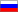 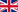 5) копия оплаты организационного взноса:- перейти в раздел "Стоимость участия"- перейти в раздел "Как оплатить взносы / способы оплаты"СРОКИ:1 этап:На первом этапе все участники регистрируют свои произведения, отправляя в оргкомитет регистрационный комплект. Срок предоставления материалов на первом этапе: до 26 ноября 2017 года.
2 этап:После получения подтверждения от оргкомитета о возможности представить данные работы на выставке автор оплачивает организационный взнос и направляет копию оплаты по электронной почте.
3 этап:Очные участники приносят свои произведения на выставку (29 апреля 2018 года, с 11.00 до 15.00).
4 этап:Все предусмотренные оргкомитетом программы (мастер-классы, творческие встречи, перфомансы, круглые столы) открыты для очных и заочных участников.КРАТКАЯ ИНФОРМАЦИЯ О ФОРМАХ ЭКСПОЗИЦИИ:
I. ВАРИАНТ "ОЧНОЕ УЧАСТИЕ": классическая форма экспонирования арт-объектовРаботы экспонируются на стенных поверхностей или размещаются на тумбы / подставки / стеллажи и публикуются в каталоге LOVE ARTS FORUM.
Автор получает следующий комплекс услуг:1) Размещение картин на выставке
2) Участие в программах выставки (мастер-классы, перфомансы)
3) Обязательная публикация в каталоге (готовые экземпляры оплачиваются отдельно, через сайт www.artindex.pro )
4) Диплом участника или победителяДополнительные возможности:1) участники и/или победители получают скидки при последующем участии в проекте;2) из наиболее ярких и профессиональных работ сформируется передвижная выставка;3) авторы имеют право продавать свои произведения в период выставки;4) работы размещаютя в интернет-магазине.II. ВАРИАНТ "ЗАОЧНОЕ УЧАСТИЕ": презентация фотокопий (на стене и в каталогах):Работы заочных участников экспонируются на стене в виде фоторепродукции и публикуются в каталоге LOVE ARTS FORUM.Два способа представления на выставке заочных участников:1) Способ "PRO": фотокопии конкурсных работ печатаются на плотной основе (пенокартоне, А3), размещаются на стене и в каталоге2) Способ "BASIC": фотокопии конкурсных работ печатаются на бумажной основе (А3), размещаются на стене и в каталогеАвтор получает следующий комплекс услуг:1) Размещение фотокопий на стене
2) Участие в конкурсной программе3) Обязательная публикация в каталоге (готовые экземпляры оплачиваются отдельно, через сайт www.artindex.pro )4) Диплом участника или победителяДополнительные возможности:1) участники и/или победители получают скидки при последующем участии в проекте;2) из наиболее ярких и профессиональных работ будет сформирована передвижная выставка;3) работы размещаютя в интернет-магазине.